НАЧАЛЬНИК ДЕПАРТАМЕНТА ОБРАЗОВАНИЯ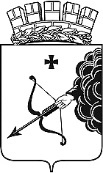 АДМИНИСТРАЦИИ ГОРОДА КИРОВАПРИКАЗ ________ № _________ г. Киров.Об итогах школьного этапа Всероссийской олимпиады школьников по обществознанию02 октября 2017 года в соответствии с приказом начальника департамента образования администрации города Кирова от 01.09.2017 № 7-454 «О проведении школьного этапа Всероссийской олимпиады школьников» состоялся школьный этап Всероссийской олимпиады школьников (далее Олимпиада) по обществознанию. В Олимпиаде по обществознанию приняли участие 5258 учащихся 5-11 классов общеобразовательных учреждений города Кирова.26 октября 2017 года состоялось заседание оргкомитета по проведению школьного этапа Всероссийской олимпиады школьников в 2017-2018 учебном году, рассмотревшего отчеты общеобразовательных учреждений города Кирова и председателя муниципальной предметно-методической комиссии о проведении школьного этапа Олимпиады по обществознанию.На основании вышеизложенного ПРИКАЗЫВАЮ:1.   Утвердить результаты школьного этапа Олимпиады по обществознанию, согласно отчетам, предоставленным общеобразовательными учреждениями города Кирова. Приложение 1.2. В соответствии с п.46 Порядка проведения Всероссийской олимпиады школьников установить количество баллов, необходимое для участия в муниципальном этапе Олимпиады по обществознанию в 2017 году. Приложение 2.3. Руководителям общеобразовательных учреждений обеспечить явку на муниципальный этап Олимпиады по обществознанию 24 ноября 2017 года согласно приложенным спискам: - победителей и призёров муниципального этапа Олимпиады по обществознанию 2016 года. Приложение 3;- участников школьного этапа Олимпиады по обществознанию, набравших необходимое количество баллов. Приложение 4.4. Контроль исполнения данного приказа возложить на заместителя начальника департамента образования администрации города Кирова В.Ю. Жуйкову.Начальник департамента образованияадминистрации города Кирова		                                                   А.Л. ПетрицкийПОДГОТОВЛЕНО:Консультант департамента образования                                                         О.В. СоловьёваСОГЛАСОВАНО:Заместитель начальника департамента образования                                     В.Ю. ЖуйковаПриложение 1Утверждено приказом начальникадепартамента образованияадминистрации города Кирова ________ № _________Приложение 2Утверждено приказом начальникадепартамента образованияадминистрации города Кирова ________ № _________Проходные баллы на муниципальный этап по обществознанию.Приложение 3Утверждено приказом начальникадепартамента образованияадминистрации города Кирова ________ № _________Список победителей и призёров муниципального этапа Олимпиады по обществознанию 2016 годаПриложение 4Утверждено приказом начальникадепартамента образованияадминистрации города Кирова ________ № _________Список участников школьного этапа Олимпиады по обществознанию, допущенных к участию в муниципальном этапе  5 классы6 классы7 классы8 классы9 классы10 классы11 классыОбщее количество участников школьного этапа Олимпиады по обществознанию в 2017 году618789381007937746691Количество участников, набравших необходимое количество баллов--58537176807 класс8 класс9 класс10 класс 11 класс76 баллов83 балла61 балл68 баллов68 баллов№ п/пФ. И. О. ученикаКлассОУ8Дружков Сергей Александрович8КОГОАУ КФМЛ9Петухова Елизавета Ильинична8КОГОАУ КФМЛ10Катрущенко Оксана Дмитриевна8КОГОАУ КФМЛ11Бердников Павел Константинович9КОГОАУ КФМЛ12Гребенкин Илья Андреевич10КОГОАУ КФМЛ13Семенова Мария Александровна10КОГОАУ КФМЛ14Санников Илья Игоревич11КОГОАУ КФМЛ15Скокова Мария Алексеевна11КОГОАУ КФМЛ16Санников Григорий Павлович8КОГОАУ КЭПЛ№ФамилияИмяОтчествоКлассОУ34ПлотниковаМарияАлександровна7КОГОАУ КФМЛ35ПодлевскихПолинаПавловна7КОГОАУ КФМЛ36ХорошавинЯнВладиславович7КОГОАУ КФМЛ37ГвоздевПлатонАлексеевич8КОГОАУ КФМЛ38ДружковСергейАлександрович8КОГОАУ КФМЛ39ДрягинМаксимАлексеевич8КОГОАУ КФМЛ40ИвонинАрсенийАлексеевич8КОГОАУ КФМЛ41КорякинДмитрийИгоревич8КОГОАУ КФМЛ42ПетуховаЕлизаветаИльинична8КОГОАУ КФМЛ43РябининаАссольИгоревна8КОГОАУ КФМЛ44БердниковПавелКонстантинович9КОГОАУ КФМЛ45МуравьевКириллИльич10КОГОАУ КФМЛ